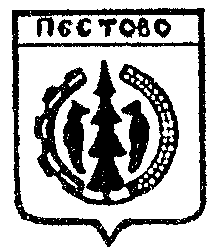      Российская Федерация     Новгородская областьАдминистрация Быковского сельского поселения                                                     ПОСТАНОВЛЕНИЕот 14.08.2023  № 68д. БыковоОб утверждении Порядка приема граждан по вопросам воинского учета и оповещения граждан о вызовах (повестках) военного комиссариатаВ соответствии с Федеральным законом от 26 февраля 1997 года № 31-ФЗ «О мобилизационной подготовке и мобилизации в Российской Федерации», Федеральным законом от 28 марта 1998 года № 53-ФЗ «О воинской обязанности и военной службе», Федеральным законом от 06 октября 2003 года № 131-ФЗ «Об общих принципах организации местного самоуправления в Российской Федерации», постановлением Правительства Российской Федерации от 11.11.2006 № 663 «Об утверждении Положения о призыве на военную службу граждан Российской Федерации», постановлением Правительства Российской Федерации от 27.11.2006 № 719 «Об утверждении Положения о воинском учете», на основании Устава Быковского сельского поселения, ПОСТАНОВЛЯЮ:1. Утвердить прилагаемый Порядок приема граждан по вопросам воинского учета и оповещения граждан о вызовах (повестках) военного комиссариата.	2. Опубликовать постановление в муниципальной газете «Информационный вестник Быковского сельского поселения».Глав Быковского сельского поселения                    Н.А.АлфероваПорядок приема гражданпо вопросам воинского учета и оповещения граждан о вызовах (повестках) военного комиссариатаНастоящий порядок разработан в соответствии со статьей 8 Федерального закона от 28 марта 1998 года № 53-ФЗ «О воинской обязанности и военной службе» и постановлением Правительства Российской Федерации от 27.11.2006 № 719 «Об утверждении положения о воинском учёте».Первичный воинский учёт граждан осуществляет работник, ответственный за осуществление первичного воинского учета в Администрации Быковского сельского поселения (далее - ответственный работник).Первичный воинский учет осуществляется по документам первичного воинского учета:для призывников - по картам первичного воинского учета призывников;для прапорщиков, мичманов, старшин, сержантов, солдат и матросов запаса - по алфавитным карточкам и учетным карточкам;для офицеров запаса - по карточкам первичного учета.Граждане, проживающие по месту жительства и (или) месту временного пребывания на территории Быковского сельского поселения для постановки и снятии с воинского учёта обязаны предоставить работнику следующие документы:для призывников - удостоверение гражданина, подлежащего призыву на военную службу;для граждан, пребывающих в запасе - военный билет или временное удостоверение, выданное взамен военного билета, справка взамен военного билета.При приёме от граждан документов работник выдаёт расписки.Время приёма граждан ответственным работником по адресу: д.Быково, ул.Школьная, д.92 в рабочие дни   с 8-00 до 16-00 , (перерыв с 12-00 до 13-00).В случае невозможности оформления постановки граждан на воинский учёт на основании предоставленных ими документов, работник в день принятия документов оповещает граждан под роспись в Журнале результатов оповещения граждан о вызовах (повестках) Военного комиссариата о необходимости личной явки в Военный комиссариат.Граждане обязаны сняться с воинского учёта при переезде на новое место жительства и (или) место пребывания (на срок более 3 месяцев), в том числе не подтвержденные регистрацией по месту жительства и (или) месту пребывания, а также при выезде из Российской Федерации на срок более 6 месяцев и встать на воинской учёт в двухнедельный срок по прибытии на новое место жительство и (или) место пребывания, в том числе не подтвержденные регистрацией по месту жительства и (или) месту пребывания, или возвращении в Российскую Федерацию.Граждане, подлежащие призыву на военную службу и выезжающие в период проведения призыва на срок более 3 месяцев с места жительства, и (или) места пребывания, в том числе не подтвержденные регистрацией по месту жительства и (или) месту пребывания обязаны лично сообщить об этом в Военный комиссариат Вологодского района Вологодской области.Граждане, подлежащие призыву на военную службу, для постановки на воинский учёт и снятие с воинского учёта обязаны лично являться в Военный комиссариат.Порядок оповещения граждан о вызовах (повестках)военного комиссариатаНастоящий порядок разработан в соответствии с пунктом 1 статьи 4, со статьей 8 Федерального закона от 31 мая 1996 года № 61-ФЗ «Об обороне», статьей 9 Федерального закона от 26 февраля 1997 года № 31-ФЗ «О мобилизационной подготовке и мобилизации в Российской Федерации», статьей 8 Федерального закона от 28 марта 1998 года № 53-ФЗ «О воинской обязанности и военной службе», постановлениями Правительства Российской Федерации от 27.11.2006 № 719 «Об утверждении положения о воинском учёте» и от 11.11.2006 № 663 «Об утверждении положения о призыве на военную службу граждан Российской Федерации».Оповещение граждан о вызовах (повестках) Военного комиссариата, осуществляет военно-учетный работник Администрации Быковского сельского поселения (далее – ответственный работник).При поступлении письменных запросов, вызовах (повестках) от Военного комиссариата, ответственный работник незамедлительно вызывает повесткой и проводит оповещение граждан, состоящих на воинском учёте, подлежащих призыву на воинскую службу, военные сборы и на период мобилизации, военного положения и в военное время.Вручение повестки гражданам производится под расписку. Ее вручение должно быть не позднее, чем за 3 дня до срока, указанного в повестке.Основания вызова в военкомат:прохождение медицинской комиссии;отбытие к прохождению срочной военной службы;отправка на прохождение альтернативного вида военной службы;прохождение военных сборов или учений;для уточнения документов воинского учета;для прохождения медицинского освидетельствования или мероприятий, связанных с ним;для прохождения призывной комиссии.Оповещение граждан, подлежащих призыву, осуществляется на протяжении всего периода подготовки и проведения мероприятий, связанных с призывом на военную службу.Приложениек постановлению АдминистрацииБыковского сельского поселения от 14.08.2023 №68